ДЕРЖАВНИЙ НАВЧАЛЬНИЙ ЗАКЛАД«РЕГІОНАЛЬНИЙ ЦЕНТР ПРОФЕСІЙНОЇ ОСВІТИШВЕЙНОГО ВИРОБНИЦТВА ТА СФЕРИ ПОСЛУГХАРКІВСЬКОЇ ОБЛАСТІ»Розробка проведення  заняттявокального фольклорного гуртка «Толока» за темою«Календарно-обрядові пісні весняного циклу»Розробила :керівник гуртка Ольга Терехова  Мета: ознайомити гуртківців з українськими народними піснями та їх видами, різновидами й видами календарно-обрядових пісень; виховувати повагу до народних звичаїв і традицій, естетичні смаки.Обладнання:  збірники народних пісень, календарно-обрядової поезії, ілюстрації до них; зображення музичних інструментів — ліри, кобзи, бандури; портрети найвідоміших народних співців; аудіозаписи сучасних обробок народних пісень.Теорія літератури: веснянки.          Хід проведення заняття         ПОВІДОМЛЕННЯ ТЕМИ Й МЕТИ II.      МОТИВАЦІЯ НАВЧАЛЬНОЇ ДІЯЛЬНОСТІ ГУРТКОВЦІВ       III.    ОРГАНІЗАЦІЙНІ ПИТАННЯХудожню літературу називають підручником життя. І це не даремно. Адже, читаючи книжки, ми знайомимося з різними землями і народами, мандруємо подумки в минуле і в майбутнє, глибше розуміємо сучасне. Ми разом із героями переживаємо їхні пригоди, вболіваємо за них, радіємо й сумуємо разом із ними, висловлюємо справедливий осуд негативних явищ. За допомогою художніх творів ми не лише пізнаємо світ і себе в ньому, а й виховуємо в собі кращі риси характеру, вчимося добру й справедливості. 1.         Слово керівника гуртка.Кожна художня література починалася з фольклору — усної народної творчості. З давніх-давен люди відображали красу навколишнього світу, різні явища людського життя, свої мрії та сподівання у міфах, легендах, переказах, казках, прислів’ях, загадках, піснях.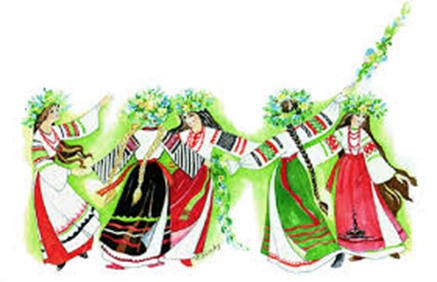 Український народ вважається дуже поетичним, співочим. Навіть існує легенда — «Про дівчину-Україну, яку Господь обдарував піснею». (Див. Додаток 1 до уроку 1.)Народна  пісня — невеликий усний віршований твір, що співається.Особливості народних пісень:—        вираження почуттів, переживань, настроїв, роздумів;—        стисле повідомлення про обставини, які їх викликали, елементи описів;—        висока поетичність мови;—        відповідність мелодії словесному тексту;—        віршована форма;—        малий обсяг;—        одночасне виникнення слів і мелодії;—        усне поширення;—        варіативність тексту і мелодії.Записано понад 300 тисяч українських народних пісень — чи не найбільше в світі. Українські народні пісні в давнину виконувалися Лірниками,кобзарями, 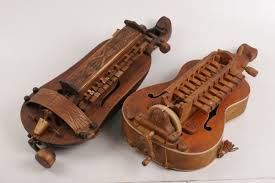 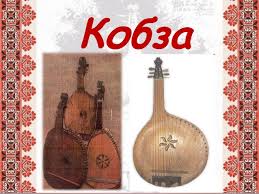  бандуристами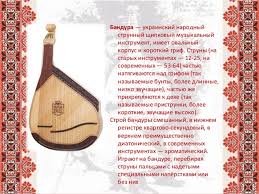 Народні пісні бувають різних видів:Сучасні композитори, виконавці охоче звертаються до народних пісень, обробляють їх, пристосовуючи до нових музичних інструментів. І звучать прекрасні мелодії, слова з глибоким поетичним змістом, чаруючи душі і серця слухачів.2.         Прослуховування аудіозаписів сучасних обробок народних пісень та літературних пісень, що стали народними. https://www.youtube.com/watch?v=Yzj90xv2nmg3.         Слово керівника гуртка.Люди завжди з нетерпінням очікували весни, пробудження природи, адже в цей час розквітають квіти, виростають трави, худоба йде на випас, можна знайти щось їстівне і для людини. Цієї пори закладаються основи майбутнього врожаю. Вважалося, що весну приносять з вирію на крилах птахи. Якщо зима затягувалася, то її закликали веснянками. Діти бігали по селу з печивом у вигляді жайворонків, кличучи весну, дівчата виходили в гай, на луки, водили хороводи й теж закликали весну.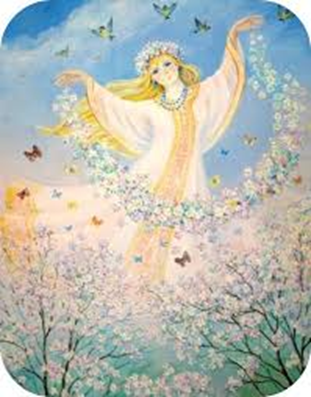 4.         Виразне читання веснянки «Весняночка-паняночка».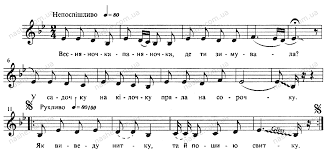 5.         Евристична бесіда та виконання завдань.1)         В якому образі постає перед нами весна, чому саме в такому?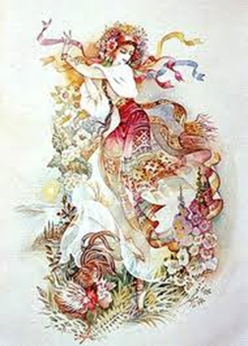 2)         Який процес праці відтворюється у пісні? Знайдіть і випишіть відповідні дієслова.3)         Поясніть значення слів «оснують», «витчуть», «побілять».4)         Про яких птахів йдеться? Чому саме про них?5)         Яких лугових пташок ви знаєте?6)         Про що свідчать такі форми слів, як «весняночка-паняночка», «садочку», «пеньочку»?7)         Що за художній засіб ужитий у пісні — «білії (лебеді)»? Яка його роль у творі?6.         Виразне читання інших веснянок.Роучування тексту веснянки «Ой весна, весна — днем красна»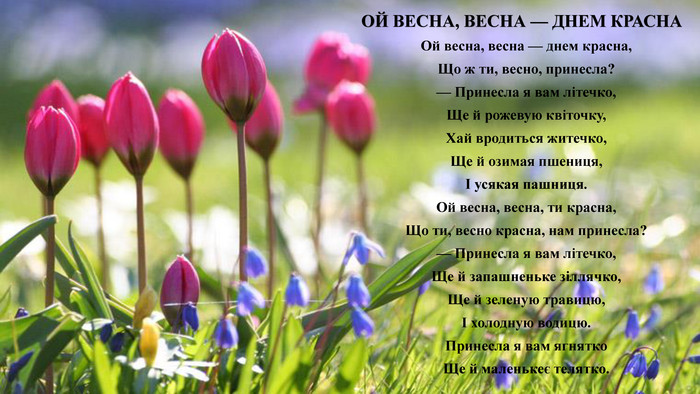 7.         Обмін враженнями щодо прочитаного, пояснення незнайомих слів.IV. ДОМАШНЄ ЗАВДАННЯ. Вивчити напам’ять веснянку «Весняночка-паняночка»; підготувати інсценівки й ілюстрації до вивченої теми.Д о д а т о к 1 до уроку Народна легенда про дівчину-Україну, яку Господь обдарував піснеюЯкось Господь Бог вирішив наділити дітей світу талантами. Французи вибрали елегантність і красу, угорці — любов до господарювання, німці — дисципліну і порядок, поляки — здатність до торгівлі, італійці одержали хист до музики. Обдарувавши всіх, підвівся Господь Бог зі святого трону і раптом побачив у куточку дівчину. Вона була боса, одягнута у вишиванку, руса коса переплетена синьою стрічкою, на голові мала вінок із червоної калини.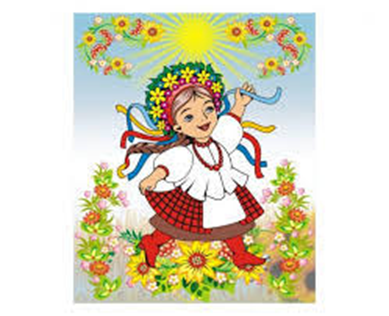 —        Хто ти? Чого плачеш? — запитав Господь.—        Я — Україна, а плачу, бо стогне моя земля від пролитої крові і пожеж. Сини мої на чужині, на чужій роботі, вороги знущаються з удів та сиріт, у своїй хаті немає правди й волі.—        Чого ж ти не підійшла до мене раніше? Я всі таланти роздав. Як же допомогти тобі?Дівчина хотіла вже йти, та Господь Бог, піднявши правицю, зупинив її.—        Є у мене неоціненний дар, який уславить тебе на цілий світ. Це — пісня.Узяла дівчина-Україна дарунок і міцно притиснула його до серця. Поклонилася низенько Всевишньому і з ясним обличчям і вірою понесла пісню в народ.